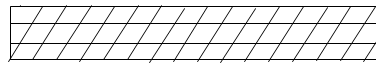 yık  kuleyi Ayla mor                                  ayna Oya  kırık   mı                                yeri  İlkay yıka   iyi                               yine Eray’ı Kaya yener                                  ayır  ona  Yener  elma                                   koy ayran Oktay Nil’e                                   uyu Aylin erken  yat                          